Семінар-практикум ДП «Черкаський НДІТЕХІМ»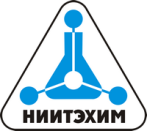 «Правозастосування регламентів ЄС REACH, CLP та нормативно-правових актів інших країн світу у сфері регулювання надання на ринку хімічної продукції та її безпечного використання. Прийняття комплексного законодавства у сфері хімічної безпеки в Україні, гармонізованого з європейським»25-26 червня 2019 р., м. Черкаси.РЕЄСТРАЦІЙНА КАРТКА УЧАСНИКА СЕМІНАРУЗаповнену реєстраційну форму направте, будь ласка, по е-mail: reach_cherkassy@mail.com , vipneferaton@ukr.net  -або по факсу +380472373113Контактна особа - Ірина Петрівна Берензонтел. +38 (0472) 36-10-96, моб .: +38 (066) 082-52-56, +38(096)473-72-27.ПрізвищеІм’яПо батьковіПосадаПідприємствоАдресаТелефон ФаксE-mailНеобхідність зупинитися в готелі (вказати: одномісний, двомісний номер і т.д.)ПІБ водія (якщо планується приїзд службовим транспортом)Дата і час приїзду, необхідність зустрічі службовим транспортом ДП «Черкаський НДІТЕХІМ» і ін.інші побажання